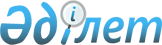 О внесении изменения в постановление Правительства Республики Казахстан от 26 декабря 2006 года N 1287
					
			Утративший силу
			
			
		
					Постановление Правительства Республики Казахстан от 27 июня 2007 года № 538. Утратило силу постановлением Правительства Республики Казахстан от 18 апреля 2014 года № 377      Сноска. Утратило силу постановлением Правительства РК от 18.04.2014 № 377.

      Правительство Республики Казахстан  ПОСТАНОВЛЯЕТ : 

      1. Внести в  постановление Правительства Республики Казахстан от 26 декабря 2006 года N 1287 "О составе Совета директоров акционерного общества "Национальный холдинг "КазАгро" следующее изменение: 

      в  приложении к указанному постановлению: 

      строку "Искаков Санат Касымович - независимый директор акционерного общества "Национальный холдинг "КазАгро" изложить в следующей редакции: 

      "Ергожин Даулет Едилович - вице-министр финансов Республики Казахстан". 

      2. Настоящее постановление вводится в действие со дня подписания.        Премьер-Министр 

      Республики Казахстан 
					© 2012. РГП на ПХВ «Институт законодательства и правовой информации Республики Казахстан» Министерства юстиции Республики Казахстан
				